     Stantonbury School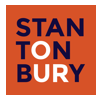 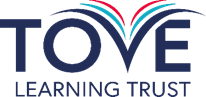 Application Form for Teaching Appointmentwithin the Tove Learning TrustThe Governing Body is committed to safeguarding and promoting the welfare of childrenand young people and expects all staff and volunteers to share this commitment.PART A	1.	PRESENT POST (or last post if currently unemployed)2.	FULL CHRONOLOGICAL EMPLOYMENT HISTORY  Please provide a full history in chronological order since leaving secondary education.  	Please enclose a continuation sheet if necessary3.	EDUCATION & QUALIFICATIONSPROFESSIONAL COURSES AND OTHER RELEVANT TRAINING    	    Please list relevant courses attended in the past 3 years.    5.   OTHER RELEVANT EXPERIENCE, INTERESTS AND SKILLSREFEREES	Give here details of two people to whom reference may be made.  The first referee should normally be your present or most recent head teacher or equivalent person.  If you are not currently working with children please provide a referee from your most recent employment involving children.  First referee				Second referee7.	DECLARATION	I certify that, to the best of my knowledge and belief, all particulars included in Parts A of my application are correct. I understand and accept that providing false information will result in my application being rejected or withdrawal of any offer of employment, or summary dismissal if I am in post, and possible referral to the police.  I understand and accept that the information I have provided may be used in accordance with paragraph 20 of part B, and in particular that checks may be carried out to verify the contents of my application form.		Signature of Candidate	DatePart B	Internal Ref . No._______This section will be separated from Part A on receipt.  Relevant contents may be verified prior to shortlisting but will not then be used for selection purposes.19.	ETHNIC GROUPYou are asked to complete the grid below for the purpose of monitoring applicants for employment by reference to the racial groups to which they belong. However, you are not obliged to do so.	IMPORTANT INFORMATION	When completed, this form should be returned in accordance with the instruction in the advertisement for the job or on the 	Notes for applicant’s document in the applicant information pack.	Canvassing, directly or indirectly to the Principal, another employee or a governor is strictly forbidden and will	immediately disqualify the application without negotiation.Candidates recommended for appointment will be required to:Complete a pre-employment medical questionnaire and if necessary, may be required to undergo a medical examination by our Occupational Health Providers.Need to complete a DBS disclosureWill be checked against the Record of individuals barred from working with children and vulnerable adults.Provide evidence of their qualifications20.         DATA PROTECTION ACT/ GDPRThe information collected on this form will be used in compliance with the Data Protection Act 1998 and GDPR 2018.The information will be collected for the purposes of your contractual employment with the Trust, this information may be shared with the following:Governors: for the purpose of employment and employment management Occupational Health: for the purpose of supporting employees and employers with health related issuesTPS/LGPS: for the purpose of administering employee pensions DfE: via census returns for statutory statistical recordingPayroll and Personnel Providers: for contractual and payroll purposes Any other statutory body relating to your employment with usFull details of how your data may be used is available in our privacy notice on the Tove Learning Trust website You should also note that checks may be made to verify the information provided and may also be used to prevent and/or detect fraud. 21.	DECLARATION	I certify that, to the best of my knowledge and belief, all particulars included in Part B of my application are correct.  I understand and accept that providing false information will result in my application being rejected or withdrawal of any offer of employment, or summary dismissal if I am in post, and possible referral to the police.  I understand that by signing this form I accept that the information I have provided may be used in accordance with paragraph 20 above, and in particular that checks may be carried out to verify the contents of my application form		Signature of Candidate	Date		Print NamePlease send your completed application together with any supporting documentation to:HR, Stantonbury School, Stantonbury, Milton Keynes, MK14 6BNOr email to recruitment@stantonbury.org.uk Place of work:Application for the post of:InitialsLegal surname or family namePhone NumberEmail addressName, address and telephone number of school / employerType of school (if applicable) e.g.  Boys, Girls, Mixed, Community, Foundation etc. Number on Roll _____________    Age Range _________________  Group Size ________ Number on Roll _____________    Age Range _________________  Group Size ________ Number on Roll _____________    Age Range _________________  Group Size ________ Number on Roll _____________    Age Range _________________  Group Size ________ Number on Roll _____________    Age Range _________________  Group Size ________Post Held Status (perm / temp / acting)Date appointed to postDate appointed to school (if different)Date appointed to school (if different)Current scale Point on pay scalePoint on pay scaleTLR Allowance and reason or ISR rangeDate available to take up appointmentSubject TaughtDFES No. DFES No. Second SubjectQTS StatusQTS StatusYES / NOName, address and type of school incl. age range and NOR or employerPosition held and salary level on leavingF/Tor P/TDatesDatesDatesDatesReason forleaving Name, address and type of school incl. age range and NOR or employerPosition held and salary level on leavingF/Tor P/TFromFromToToReason forleaving Name, address and type of school incl. age range and NOR or employerPosition held and salary level on leavingF/Tor P/TMthYrMthYrReason forleaving 12345678910Name & address of Secondary SchoolDate From	Date ToQualifications Gained with Date and Level attainedName of University , College  OR Dept of Education attended Date From	Date ToFull or Part-timeQualifications or Subjects Passed with details of standard obtainedAdditional Qualifications e.g. swimming awards, D of E Leaders, Coaching etc. SubjectOrganising BodyDate(s)DurationTitle and NameAddress and post codeTelephone numberEmail addressJob TitleRelationship to applicantMay we contact prior to interview?If No – please state clearly why this is not possible.Legal Surname All previous surnamesAll forenamesTitleCurrent AddressPostcodeHome telephone numberMobile telephone numberDate of BirthNational Insurance NumberHave you ever been subject to an investigation by the General Teaching Council or DfES or placed on List 99? Yes	NoIf YES please state separately under confidential cover the circumstances and the outcome including any orders or conditions.Are you subject to any legal restrictions in respect of your employment in the UK? Yes	NoIf YES please provide details separatelyDo you require a work permit?Yes	NoIf YES please provide details separatelyDo you have a current full driving licence?Yes	No15.	Are you related to or have a close personal relationship with any pupil, employee, or governor of the School?Yes	No If YES, you can give brief details here or you can submit separately under confidential cover.16.   Did you qualify as a teacher after May          
        1999? Yes	No If Yes, in which school was induction completed?17.	NQTs ONLY:	Can you provide evidence of passing the Skills Tests?  Please tick or crossNumeracyLiteracyICT18.	Are there any special arrangements which we can make for you if you are called for an interview and/or work based assessment? Yes	NoIf Yes please specify, (e.g. ground floor venue, sign language, interpreter, audiotape etc).	Please tick the relevant box	Please tick the relevant box✔WHITE British Irish Other White backgroundMIXEDWhite and Black CaribbeanWhite and Black AfricanWhite and AsianOther Mixed backgroundOTHER  ETHNIC GROUP	Please tick the relevant box	Please tick the relevant box✔ASIAN or ASIAN BRITISH Indian Pakistani Bangladeshi Other Asian  backgroundBLACK or BLACK BRITISH Caribbean AfricanOther Black backgroundCHINESEChinese NOT STATED 